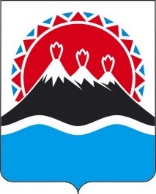 РЕГИОНАЛЬНАЯ СЛУЖБА ПО ТАРИФАМ И ЦЕНАМ КАМЧАТСКОГО КРАЯПРОЕКТ ПОСТАНОВЛЕНИЯ                   г. Петропавловск-КамчатскийВ соответствии с Федеральным законом от 07.12.2011 № 416-ФЗ «О водоснабжении и водоотведении», Федеральным законом от 27.07.2010 № 190-ФЗ «О теплоснабжении», постановлением Правительства Российской Федерации от 13.05.2013 № 406 «О государственном регулировании тарифов в сфере водоснабжения и водоотведения», постановлением Правительства Российской Федерации от 22.10.2012 № 1075 «О ценообразовании в сфере теплоснабжения», приказом ФСТ России от 27.12.2013 
№ 1746-э «Об утверждении Методических указаний по расчету регулируемых тарифов в сфере водоснабжения и водоотведения», приказом ФСТ России от 13.06.2013 № 760-э «Об утверждении Методических указаний по расчету регулируемых цен (тарифов) в сфере теплоснабжения» постановлением Правительства Камчатского края от 19.12.2008 № 424-П «Об утверждении Положения о Региональной службе по тарифам и ценам Камчатского края», протоколом Правления Региональной службы по тарифам и ценам Камчатского края от хх.хх.2022 № ХХ и на основании постановлений Правительства Российской Федерации от 23.11.2021 № 2009 и № 2033 «О внесении изменений в некоторые акты правительства Российской Федерации»ПОСТАНОВЛЯЮ:1. Признать утратившими силу Постановления Региональной службы по тарифам и ценам Камчатского края:- от 17.12.2021 № 281 «Об утверждении тарифов на транспортировку питьевой воды (питьевого водоснабжения) и сточных вод ООО «РСО «Силуэт» потребителям Елизовского городского поселения Елизовского муниципального района на 2022 год»; - от 17.12.2021 № 321 «О внесении изменений в постановление Региональной службы по тарифам и ценам Камчатского края от 11.12.2019 № 295 «Об установлении тарифа на транспортировку горячей воды по сетям ООО «РСО «Силуэт» потребителям Петропавловск-Камчатского городского округа, на 2020-2022 годы»; - от 17.12.2021 № 322 «О внесении изменений в постановление Региональной службы по тарифам и ценам Камчатского края от 11.12.2019 № 294 «Об установлении тарифов на услуги по передаче тепловой энергии по сетям ООО «РСО «Силуэт» потребителям в Петропавловск-Камчатском городском округе на 2020-2022 годы»»2. Настоящее постановление вступает в силу с 1 сентября 2022 года.[Дата регистрации]№[Номер документа]О признании утратившим силу некоторых постановлений Региональной службы по тарифам и ценам Камчатского краяВременно исполняющий обязанности руководителя [горизонтальный штамп подписи 1]В.А. Губинский